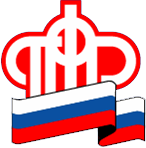                   ____________________________________________________________________Единовременные выплаты ко Дню Победы получат 20 802 участника Великой Отечественной войны и труженика тыла в Самарской областиВ соответствии с поручением Президента Российской Федерации, в апреле 2020 года Пенсионный фонд России осуществит выплаты участниками Великой Отечественной войны и труженикам тыла.В Самарской области единовременную выплату к празднованию 75-й годовщины Победы в Великой Отечественной войне получат:в размере 75 тысяч рублей  - 6824 участника войныв размере 50 тысяч рублей - 13978 тружеников тыла Кроме того, 1057 участников войны получат ежегодную выплату ко Дню Победы в размере 10 тысяч рублей.Все выплаты будут доставляться вместе с пенсией в течение апреля 2020 года. Специально обращаться в Пенсионный фонд России для получения единовременной выплаты не надо, средства будут предоставлены в беззаявительном порядке на основании выплатных дел, имеющихся у ПФР.Справочно. Категории получателей выплат75 тыс. рублей:инвалидам ВОВ,ветеранам ВОВ из числа лиц, указанных в подпунктах 1–3 пункта 1 статьи 2 федерального закона от 12 января 1995 г. № 5-ФЗ «О ветеранах»,бывшим несовершеннолетним узникам концлагерей, гетто и других мест принудительного содержания, созданных фашистами и их союзниками в период ВОВ,вдовам  и вдовцам военнослужащих, погибших в период ВОВ, войны с Финляндией, войны с Японией,вдовам и вдовцам умерших инвалидов и участников ВОВ.50 тыс. рублей:ветеранам ВОВ из числа лиц, указанных в подпункте 4 пункта 1 статьи 2 федерального закона от 12 января 1995 г.  № 5-ФЗ «О ветеранах»,бывшим совершеннолетним узникам нацистских концлагерей, тюрем и гетто.Ежегодная выплата 10 тыс. рублей:инвалидам и участникам Великой Отечественной войны 1941-1945 гг. (из числа лиц, указанных в подпункте 1 пункта 1 статьи 2 Федерального закона от 12 января 1995 г. №5-ФЗ «О ветеранах»)